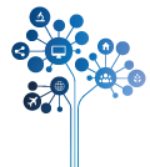 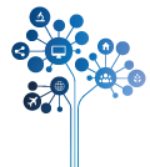 What is the OECD Future of Work Fellowship scheme?The OECD Future of Work Fellowship Scheme aims to promote new and innovative research in the fields of economics, statistics, law and other related social sciences which will provide better evidence to help policy makers across OECD countries respond to the following issues:How globalisation, demographics and technological change are affecting labour markets – including the quantity and quality of jobs that are available, as well as how and by whom they are carried out. How the demand for skills and skills use are evolving and what can be expected as the digital revolution progresses.The impact these trends are having on inequality, productivity and growth. What are the challenges for government policy in the areas of: skills, social protection, active labour market programmes, labour market regulation, and social dialogue?What are innovative policy tools that can help governments address these challenges and turn them into opportunities and better lives for all?For the 2019/2020 round of the Fellowship, proposals focusing on the impact of Artificial Intelligence on the labour market will be particularly appreciated. In general, strong preference will be given to quantitative research and internationally comparative work – although all proposals are welcome and will be judged on their: originality, scientific rigour, feasibility, potential impact and policy relevance. The Fellowship scheme funds ongoing as well as new research in the above areas – as long as the outputs are delivered within the timeframe set by the Fellowship (12 months starting from the acceptance of the Fellowship offer). For further information about the scheme and current and past fellows, please visit: https://www.oecd.org/employment/future-of-work/fow-fellowship-scheme.htmWho is eligible?Any PhD student and postdoctoral researcher currently enrolled at university may apply, regardless of the year they are in. There are no restrictions with regards to nationality, or the location of the institution to which you are affiliated. All research should be written in one of the OECD’s official languages (either English or French). Fellows maintain their affiliation whilst they are completing their Fellowship and are not expected to spend any time at the OECD in Paris (except for when they come to present their work – see below).What are the benefits?Besides financial support (see below), the Fellowship will offer PhD students and postdocs an opportunity to give their research high visibility and to maximise its impact. Fellows will be encouraged to publish their research as an OECD working paper, and they will also be invited to present their work at an internal OECD seminar in Paris (or at another suitable event, whether in Paris or elsewhere, to be decided by the OECD Secretariat). In addition, Fellows will be given the option to work together with an OECD mentor – an experienced analyst – who will accompany the research, providing feedback and advice throughout the project. The role of mentors will be limited to the research project itself, and how to get the output of it published as an OECD working paper.  It is important to note that the programme is not a means of recruitment to the OECD.FundingEach Fellow will be awarded a bursary of EUR 5,000 to support their research for a maximum period of 12 months (non-renewable), which will be paid upon successful completion of the research project (i.e. submission of a publishable research paper – see next section). In addition, the OECD will finance the cost of one economy return ticket to Paris (as well as any accommodation costs) for the Fellows to come and present their work at the OECD (or to an alternative location should the OECD Secretariat decide so). What will be expected in returnFellows will be expected to write up their research in the form of a working paper of around 20-40 pages long that, at the discretion of the OECD, could be published as an OECD Working Paper.Fellows will be expected to deliver a first draft for review approximately 3 months before the end of their Fellowship, and a final draft at the end of the 12 months.Any subsequent academic publication by the fellow based on the research presented for the Fellowship scheme should acknowledge the support from the OECD.How do I apply?Please complete the Candidates Response Form below and send it FoWFellowship@oecd.org by 15 November 2019. Ensure that you have sought approval from your supervisor prior to submitting your application. All applicants will be informed of the outcome of their application by e-mail by the end of December 2019 at the latest. Any questions?If you have any questions, please do not hesitate to contact us at: FoWFellowship@oecd.org. APPLICANT INFORMATIONAPPLICANT INFORMATIONAPPLICANT INFORMATIONAPPLICANT INFORMATIONAPPLICANT INFORMATIONAPPLICANT INFORMATIONAPPLICANT INFORMATIONNameNameGenderGenderNationalityNationalityNationalityCurrent position(PhD/postdoc, and year if applicable)Current position(PhD/postdoc, and year if applicable)Affiliated universityAffiliated universityDepartment/facultyDepartment/facultyAddressAddressCityCityCityPostal CodePostal CodeCountry (of institution)Country (of institution)Country (of institution)Preferred phone numberPreferred phone numberOther phone numberOther phone numberOther phone numberE-mail addressE-mail addressQualifications(from highest to lowest – please do not include non-tertiary qualifications)Qualification 1Education LevelMajor / programMajor OtherGraduation DateInstitutionLocation (Institution)Qualification 2Education LevelMajor / programMajor OtherGraduation DateInstitutionLocation (Institution)Qualification 3Education LevelMajor / programMajor OtherGraduation DateInstitutionLocation (Institution)Qualifications(from highest to lowest – please do not include non-tertiary qualifications)Qualification 1Education LevelMajor / programMajor OtherGraduation DateInstitutionLocation (Institution)Qualification 2Education LevelMajor / programMajor OtherGraduation DateInstitutionLocation (Institution)Qualification 3Education LevelMajor / programMajor OtherGraduation DateInstitutionLocation (Institution)Work experienceWork experience 1Start DateEnd DateCurrent Job?TitleEmployerLocation (Employer)Work experience 2Start DateEnd DateCurrent Job?TitleEmployerLocation (Employer)Work experience 3Start DateEnd DateCurrent Job?TitleEmployerLocation (Employer)Work experienceWork experience 1Start DateEnd DateCurrent Job?TitleEmployerLocation (Employer)Work experience 2Start DateEnd DateCurrent Job?TitleEmployerLocation (Employer)Work experience 3Start DateEnd DateCurrent Job?TitleEmployerLocation (Employer)Academic Referee 1Academic Referee 1Academic Referee 2Academic Referee 2PublicationsPublicationsResearch ProposalResearch ProposalResearch ProposalResearch ProposalResearch ProposalResearch ProposalResearch ProposalProject titleProject titleResearch objective (100 words)Research objective (100 words)How your research will contribute to the wider literature (100 words)How your research will contribute to the wider literature (100 words)Methodology and data (400 words)Methodology and data (400 words)Policy relevance (200 words)Policy relevance (200 words)Country coverageCountry coverageAnnexesAnnexesPlease feel free to attach annexes to support your research proposal (e.g. more extended outline, draft paper, etc.) Please feel free to attach annexes to support your research proposal (e.g. more extended outline, draft paper, etc.) Please feel free to attach annexes to support your research proposal (e.g. more extended outline, draft paper, etc.) Please feel free to attach annexes to support your research proposal (e.g. more extended outline, draft paper, etc.) Please feel free to attach annexes to support your research proposal (e.g. more extended outline, draft paper, etc.) SUPERVISOR APPROVALSUPERVISOR APPROVALSUPERVISOR APPROVALSUPERVISOR APPROVALSUPERVISOR APPROVALSUPERVISOR APPROVALSUPERVISOR APPROVALHave you obtained approval from your supervisor to apply for the fellowship scheme?Have you obtained approval from your supervisor to apply for the fellowship scheme?YES/NOYES/NOYES/NOYES/NOYES/NOHOW DID YOU HEAR ABOUT THE FELLOWSHIP SCHEME?HOW DID YOU HEAR ABOUT THE FELLOWSHIP SCHEME?HOW DID YOU HEAR ABOUT THE FELLOWSHIP SCHEME?HOW DID YOU HEAR ABOUT THE FELLOWSHIP SCHEME?HOW DID YOU HEAR ABOUT THE FELLOWSHIP SCHEME?HOW DID YOU HEAR ABOUT THE FELLOWSHIP SCHEME?HOW DID YOU HEAR ABOUT THE FELLOWSHIP SCHEME?Please indicate how you found out about the Fellowship Scheme?Please indicate how you found out about the Fellowship Scheme? OECD Future of Work website Twitter Jobs.ac.uk Inomics Friends/colleagues JOE Other – please specify: …………………………………………………………………………………. OECD Future of Work website Twitter Jobs.ac.uk Inomics Friends/colleagues JOE Other – please specify: …………………………………………………………………………………. OECD Future of Work website Twitter Jobs.ac.uk Inomics Friends/colleagues JOE Other – please specify: …………………………………………………………………………………. OECD Future of Work website Twitter Jobs.ac.uk Inomics Friends/colleagues JOE Other – please specify: …………………………………………………………………………………. OECD Future of Work website Twitter Jobs.ac.uk Inomics Friends/colleagues JOE Other – please specify: …………………………………………………………………………………. MINIMUM GENERAL CONDITIONS FOR OECD CONTRACTS MINIMUM GENERAL CONDITIONS FOR OECD CONTRACTS MINIMUM GENERAL CONDITIONS FOR OECD CONTRACTS MINIMUM GENERAL CONDITIONS FOR OECD CONTRACTS MINIMUM GENERAL CONDITIONS FOR OECD CONTRACTS MINIMUM GENERAL CONDITIONS FOR OECD CONTRACTS MINIMUM GENERAL CONDITIONS FOR OECD CONTRACTSPlease acknowledge the Minimum General Conditions for OECD contractsPlease acknowledge the Minimum General Conditions for OECD contractsPlease acknowledge the Minimum General Conditions for OECD contractsPlease acknowledge the Minimum General Conditions for OECD contractsPlease acknowledge the Minimum General Conditions for OECD contractsPlease acknowledge the Minimum General Conditions for OECD contractsPlease acknowledge the Minimum General Conditions for OECD contracts[Double click on the document][Double click on the document][Double click on the document][Double click on the document][Double click on the document][Double click on the document][Double click on the document]Name:Date: